 A.S. 2020/2021 - Comunicazione  N. 3                     Matelica 17 settembre 2020Ai genitori dell’alunnoMUSTAFOVSKA ZEJNEPEClasse 1B - Scuola sec. 1° grado MatelicaOggetto: Corso di approfondimento linguisticoGentilissimi Genitori,di seguito alcune indicazioni per l’avvio di quanto in oggetto.Al termine della DAD del precedente anno scolastico i docenti della classe quinta di suo figlio/a hanno riscontrato alcune carenze linguistiche, pertanto si è deciso, al fine di recuperare quanto prima, di attivare un corso di recupero in tal senso. Si comunica che mercoledì 23 settembre 2020 dalle ore 15.00 alle ore 17:00, nei locali della scuola secondaria, inizierà il corso di approfondimento d’italiano in orario extrascolastico riservato ad alcuni alunni delle classi prime.Il corso sarà tenuto dalla prof. ssa Ridvana Lacej.La partecipazione al corso è fortemente raccomandata. Se ne consiglia pertanto la partecipazione assidua. Il corso si terrà nei giorni di lunedì e mercoledì dalle 15,00 alle 17,00, secondo il calendario sotto indicato:SETTEMBRE: 23 - 28 - 30OTTOBRE: 5Certi dell’attenzione che vorrete mostrare al presente avviso porgo cordiali saluti.Il Dirigente ScolasticoDott. Andrea Boldrini------------------------------------------------------------------------------------------------------------------------------------------------------------      (Tagliando da staccare e riconsegnare in segreteria)Il sottoscritto genitore dell’alunno/a_________________________________________________________della classe prima   sez. B  DICHIARA di aver ricevuto l’avviso N.3  impegnandosi, in caso di adesione, a garantire la regolarità della frequenza ADERISCE					                        NON ADERISCE	data________________						_____________________________________            Firma di un genitoreA. S. 2020/2021 Comunicazione  N. 3                     Matelica 17 settembre 2020Ai genitori dell’alunnoVRIONI FABIOClasse 1B - Scuola sec. 1° grado MatelicaOggetto: Corso di approfondimento linguisticoGentilissimi Genitori,di seguito alcune indicazioni per l’avvio di quanto in oggetto.Al termine della DAD del precedente anno scolastico i docenti della classe quinta di suo figlio/a hanno riscontrato alcune carenze linguistiche, pertanto si è deciso, al fine di recuperare quanto prima, di attivare un corso di recupero in tal senso. Si comunica che mercoledì 23 settembre 2020 dalle ore 15.00 alle ore 17:00, nei locali della scuola secondaria, inizierà il corso di approfondimento d’italiano in orario extrascolastico riservato ad alcuni alunni delle classi prime.Il corso sarà tenuto dalla prof. ssa Ridvana Lacej.La partecipazione al corso è fortemente raccomandata. Se ne consiglia pertanto la partecipazione assidua. Il corso si terrà nei giorni di lunedì e mercoledì dalle 15,00 alle 17,00, secondo il calendario sotto indicato:SETTEMBRE: 23 - 28 - 30OTTOBRE: 5Certi dell’attenzione che vorrete mostrare al presente avviso porgo cordiali saluti.Il Dirigente ScolasticoDott. Andrea Boldrini------------------------------------------------------------------------------------------------------------------------------------------------------------      (Tagliando da staccare e riconsegnare in segreteria)Il sottoscritto genitore dell’alunno/a_________________________________________________________della classe prima   sez. B  DICHIARA di aver ricevuto l’avviso N.3  impegnandosi, in caso di adesione, a garantire la regolarità della frequenza ADERISCE					                        NON ADERISCE	data________________						_____________________________________            Firma di un genitoreA. S. 2020/2021 -Comunicazione N. 3                     Matelica 17 settembre 2020Ai genitori dell’alunnoNESIMI KANITAClasse 1B - Scuola sec. 1° grado MatelicaOggetto: Corso di approfondimento linguisticoGentilissimi Genitori,di seguito alcune indicazioni per l’avvio di quanto in oggetto.Al termine della DAD del precedente anno scolastico i docenti della classe quinta di suo figlio/a hanno riscontrato alcune carenze linguistiche, pertanto si è deciso, al fine di recuperare quanto prima, di attivare un corso di recupero in tal senso. Si comunica che mercoledì 23 settembre 2020 dalle ore 15.00 alle ore 17:00, nei locali della scuola secondaria, inizierà il corso di approfondimento d’italiano in orario extrascolastico riservato ad alcuni alunni delle classi prime.Il corso sarà tenuto dalla prof. ssa Ridvana Lacej.La partecipazione al corso è fortemente raccomandata. Se ne consiglia pertanto la partecipazione assidua. Il corso si terrà nei giorni di lunedì e mercoledì dalle 15,00 alle 17,00, secondo il calendario sotto indicato:SETTEMBRE: 23 - 28 - 30OTTOBRE: 5Certi dell’attenzione che vorrete mostrare al presente avviso porgo cordiali saluti.Il Dirigente ScolasticoDott. Andrea Boldrini------------------------------------------------------------------------------------------------------------------------------------------------------------      (Tagliando da staccare e riconsegnare in segreteria)Il sottoscritto genitore dell’alunno/a_________________________________________________________della classe prima   sez. B  DICHIARA di aver ricevuto l’avviso N.3  impegnandosi, in caso di adesione, a garantire la regolarità della frequenza ADERISCE					                        NON ADERISCE	data________________						_____________________________________            Firma di un genitoreA. S. 2020/2021 -Comunicazione N. 3                     Matelica 17 settembre 2020Ai genitori dell’alunnoMONE ROMARIOClasse 1A - Scuola sec. 1° grado MatelicaOggetto: Corso di approfondimento linguisticoGentilissimi Genitori,di seguito alcune indicazioni per l’avvio di quanto in oggetto.Al termine della DAD del precedente anno scolastico i docenti della classe quinta di suo figlio/a hanno riscontrato alcune carenze linguistiche, pertanto si è deciso, al fine di recuperare quanto prima, di attivare un corso di recupero in tal senso. Si comunica che giovedì 24 settembre 2020 dalle ore 15.00 alle ore 17:00, nei locali della scuola secondaria, inizierà il corso di approfondimento d’italiano in orario extrascolastico riservato ad alcuni alunni delle classi prime.Il corso sarà tenuto dalla prof. ssa Ridvana Lacej.La partecipazione al corso è fortemente raccomandata. Se ne consiglia pertanto la partecipazione assidua. Il corso si terrà nei giorni di martedì e giovedì dalle 15,00 alle 17,00, secondo il calendario sotto indicato:SETTEMBRE: 24 - 29 OTTOBRE: 1 - 6Certi dell’attenzione che vorrete mostrare al presente avviso porgo cordiali saluti.Il Dirigente ScolasticoDott. Andrea Boldrini------------------------------------------------------------------------------------------------------------------------------------------------------------      (Tagliando da staccare e riconsegnare in segreteria)Il sottoscritto genitore dell’alunno/a_________________________________________________________della classe prima   sez. A  DICHIARA di aver ricevuto l’avviso N.3  impegnandosi, in caso di adesione, a garantire la regolarità della frequenza ADERISCE					                        NON ADERISCE	data________________						_____________________________________            Firma di un genitoreA. S. 2020/2021 -Comunicazione N. 3                     Matelica 17 settembre 2020Ai genitori dell’alunnoKOCI SARAClasse 1A - Scuola sec. 1° grado MatelicaOggetto: Corso di approfondimento linguisticoGentilissimi Genitori,di seguito alcune indicazioni per l’avvio di quanto in oggetto.Al termine della DAD del precedente anno scolastico i docenti della classe quinta di suo figlio/a hanno riscontrato alcune carenze linguistiche, pertanto si è deciso, al fine di recuperare quanto prima, di attivare un corso di recupero in tal senso. Si comunica che giovedì 24 settembre 2020 dalle ore 15.00 alle ore 17:00, nei locali della scuola secondaria, inizierà il corso di approfondimento d’italiano in orario extrascolastico riservato ad alcuni alunni delle classi prime.Il corso sarà tenuto dalla prof. ssa Ridvana Lacej.La partecipazione al corso è fortemente raccomandata. Se ne consiglia pertanto la partecipazione assidua. Il corso si terrà nei giorni di martedì e giovedì dalle 15,00 alle 17,00, secondo il calendario sotto indicato:SETTEMBRE: 24 - 29 OTTOBRE: 1 - 6Certi dell’attenzione che vorrete mostrare al presente avviso porgo cordiali saluti.Il Dirigente ScolasticoDott. Andrea Boldrini------------------------------------------------------------------------------------------------------------------------------------------------------------      (Tagliando da staccare e riconsegnare in segreteria)Il sottoscritto genitore dell’alunno/a_________________________________________________________della classe prima   sez. B  DICHIARA di aver ricevuto l’avviso N.3  impegnandosi, in caso di adesione, a garantire la regolarità della frequenza ADERISCE					                        NON ADERISCE	data________________						_____________________________________            Firma di un genitoreA. S. 2020/2021 -Comunicazione N. 3                     Matelica 23 settembre 2020Ai genitori dell’alunnoCEKA MIKAELClasse 1A - Scuola sec. 1° grado EsanatogliaOggetto: Corso di approfondimento linguisticoGentilissimi Genitori,			questo Istituto per sostenere il percorso di apprendimento di vostro figlio,comunica che l’alunno sarà affiancato in orario scolastico, dalle ore 9,50 alle ore 11,50, dalla docente Ridvana Lacej nei giorni di mercoledì per un totale di 4 settimane.Certi dell’attenzione che vorrete mostrare alla  presente comunicazione porgo cordiali saluti.Il Dirigente ScolasticoDott. Andrea Boldrini------------------------------------------------------------------------------------------------------------------------------------------------Scuole Associate: Infanzia “Arcobaleno” Via Bellini- Matelica Tel 073785462 Fax 073785462 - e-mail: bellini@icmatelica.edu.it Codice MCAA80702GInfanzia “Giardino dell’Infanzia” Borgo S.Giovanni – Esanatoglia  Tel. 0737-889231-  e-mail:  materna@icmatelica.edu.it - Codice MCAA80701EPrimaria “M. Lodi”Via Spontini, 4 Matelica – Tel. 0737 84339 Fax n. 83651 e-mail: spontini@icmatelica.edu.it Codice MCEE80702RPrimaria “ A. Diotallevi” Viale Fonte Bianco - Esanatoglia  Tel. 0737-889124 - e-mail: elementare@icmatelica.edu.it - Codice MCEE80701QSec. 1° grado  "C. A. Dalla Chiesa" Borgo S.Giovanni – Esanatoglia   Tel. 0737-889146 - e-mail: mediaes@icmatelica.edu.it- Codice MCMM80702QSec. 1° grado  "E. Mattei" Via Roma, 30 Matelica  Tel/Fax 0737-787634 - e-mail: comprensivo@icmatelica.edu.it - Codice MCMM80701P------------------------------------------------------------------------------------------------------------------------------------------------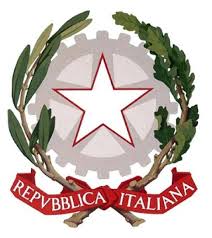 Istituto Comprensivo " E. Mattei"Viale Roma, 30 – Tel. 0737 84339- 787634 /Fax 0737 787634C.F. 92010940432 -   Cod. Mecc. MCIC80700N62024   MATELICA (MC)E-mail: mcic80700n@istruzione.it      Pec: mcic80700n@pec.istruzione.it    www.icmatelica.edu.itE-mail: mcic80700n@istruzione.it      Pec: mcic80700n@pec.istruzione.it    www.icmatelica.edu.itIstituto Comprensivo " E. Mattei"Viale Roma, 30 – Tel. 0737 84339- 787634 /Fax 0737 787634C.F. 92010940432 -   Cod. Mecc. MCIC80700N62024   MATELICA (MC)E-mail: mcic80700n@istruzione.it      Pec: mcic80700n@pec.istruzione.it    www.icmatelica.edu.itE-mail: mcic80700n@istruzione.it      Pec: mcic80700n@pec.istruzione.it    www.icmatelica.edu.itIstituto Comprensivo " E. Mattei"Viale Roma, 30 – Tel. 0737 84339- 787634 /Fax 0737 787634C.F. 92010940432 -   Cod. Mecc. MCIC80700N62024   MATELICA (MC)E-mail: mcic80700n@istruzione.it      Pec: mcic80700n@pec.istruzione.it    www.icmatelica.edu.itE-mail: mcic80700n@istruzione.it      Pec: mcic80700n@pec.istruzione.it    www.icmatelica.edu.itIstituto Comprensivo " E. Mattei"Viale Roma, 30 – Tel. 0737 84339- 787634 /Fax 0737 787634C.F. 92010940432 -   Cod. Mecc. MCIC80700N62024   MATELICA (MC)E-mail: mcic80700n@istruzione.it      Pec: mcic80700n@pec.istruzione.it    www.icmatelica.edu.itE-mail: mcic80700n@istruzione.it      Pec: mcic80700n@pec.istruzione.it    www.icmatelica.edu.itIstituto Comprensivo " E. Mattei"Viale Roma, 30 – Tel. 0737 84339- 787634 /Fax 0737 787634C.F. 92010940432 -   Cod. Mecc. MCIC80700N62024   MATELICA (MC)E-mail: mcic80700n@istruzione.it      Pec: mcic80700n@pec.istruzione.it    www.icmatelica.edu.itE-mail: mcic80700n@istruzione.it      Pec: mcic80700n@pec.istruzione.it    www.icmatelica.edu.itIstituto Comprensivo " E. Mattei"Viale Roma, 30 – Tel. 0737 84339- 787634 /Fax 0737 787634C.F. 92010940432 -   Cod. Mecc. MCIC80700N62024   MATELICA (MC)E-mail: mcic80700n@istruzione.it      Pec: mcic80700n@pec.istruzione.it    www.icmatelica.edu.itE-mail: mcic80700n@istruzione.it      Pec: mcic80700n@pec.istruzione.it    www.icmatelica.edu.it